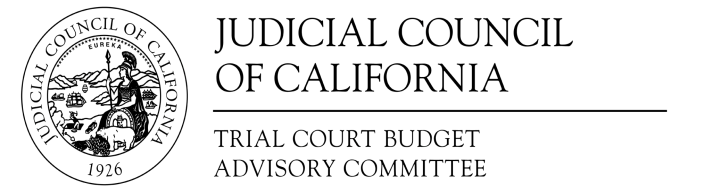 In accordance with California Rules of Court, rule 10.75(e)(1), public notice is hereby given that the Trial Court Budget Advisory Committee will hold a Funding Methodology Subcommittee meeting open to the public on Wednesday, September 17, 2014, from 11:00 a.m. to 12:00 p.m. in the Judicial Council’s Sacramento Office. A copy of the agenda for this meeting will be available five business days prior to the meeting on the advisory body web page on the California Courts website listed above.Public CommentIn accordance with California Rules of Court, rule 10.75(k)(2), members of the public may directly address the advisory body about agenda items. The Chair will establish speaking limits at the beginning of the public comment session. While the advisory body welcomes and encourages public comment, time may not permit all persons requesting to speak to be heard at this meeting.Note: Members of the public requesting to speak during the public comment portion of the meeting must place the speaker’s name, the name of the organization that the speaker represents if any, and the agenda item that the public comment will address, on the public comment sign-up sheet. The sign-up sheet will be available at the meeting location at least one hour prior to the meeting start time.Written CommentIn accordance with California Rules of Court, rule 10.75(k)(1), written comments pertaining to any agenda item of a regularly noticed open meeting can be submitted up to one complete business day before the meeting. For this specific meeting, comments should be e-mailed to tcbac@jud.ca.gov or mailed/delivered to 455 Golden Gate Avenue, San Francisco, CA 94102, attention: Bob Fleshman. Only written comments received by Tuesday, September 16, 2014 will be provided to advisory body members.Audio RecordingMembers of the public seeking to make an audio recording of the meeting must submit a written request at least two business days before the meeting. Requests can be e-mailed to tcbac@jud.ca.gov.Posted on:	September 10, 2014Notice of Open Meeting of the Trial Court Budget Advisory CommitteeFunding Methodology SubcommitteeMeeting Date:Wednesday, September 17, 2014Time: 11:00 a.m. to 12:00 p.m.Location:Judicial Council’s Sacramento Office, 2860 Gateway Oaks Drive, Suite 400, Veranda RoomPublic Call-In Number:Conference Call Access:1-877-820-7831, Passcode: 1682324